Queen’s Silver Jubilee Cup – Group 126 February 2017, 1400M Good, 1.21.31   (13.63   22.32   22.92   22.44)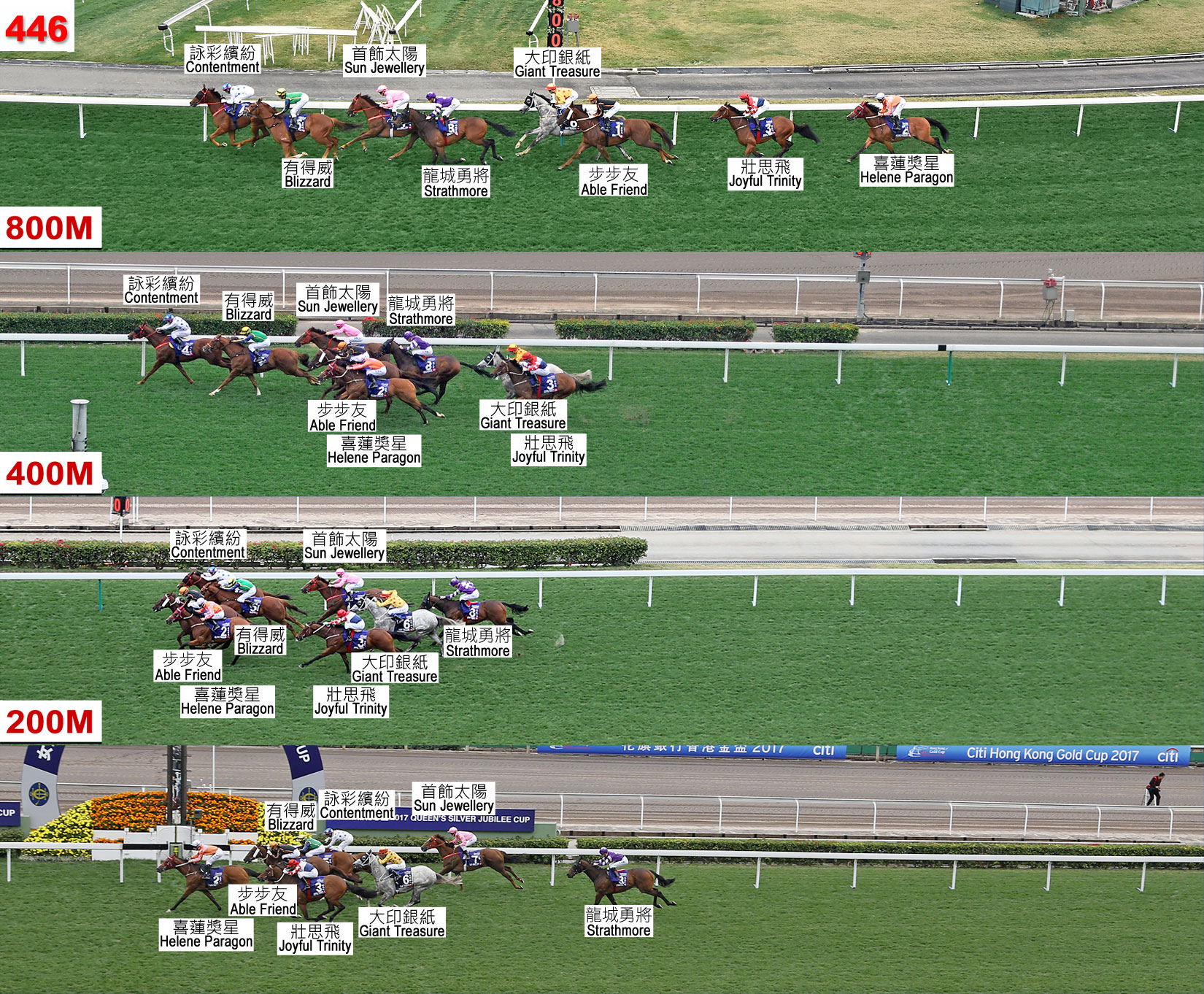 StarterHorseJockeyTrainerWeightDrawSectional TimeSectional TimeSectional TimeSectional TimeSectional TimePosition & Margin in runningPosition & Margin in runningPosition & Margin in runningPosition & Margin in runningWin OddsStarterHorseJockeyTrainerWeightDraw1600-12001200-800800-400Last 400Finish1200800400FinishWin OddsCMHelene ParagonT BerryJ Moore126814.5122.5222.1622.121.21.318 5-1/28 6-3/45 21 -6Able FriendJ MoreiraJ Moore126314.1522.4022.6022.301.21.456 3-1/46 3-3/44 1-3/42 3/42.1FJoyful TrinityG MosseJ Moore126714.2722.5222.6422.041.21.477 47 5-1/48 3-1/23 18.5CSBlizzardN RawillerP F Yiu126513.8322.2422.9222.521.21.513 1-1/42 3/42 3/44 1-1/48.8CMContentmentB PrebbleJ Size126613.6322.3222.9222.691.21.561 3/41 3/41 3/45 1-1/25.9Giant TreasureD WhyteA S Cruz126113.9522.5622.8822.241.21.635 25 3-1/27 3-1/46 212CSSun JewelleryZ PurtonJ Size126413.7522.4822.9222.651.21.802 3/43 1-3/43 1-3/47 316CSStrathmoreC SchofieldA T Millard126213.9122.4022.9222.811.22.044 1-3/44 2-1/46 2-1/48 4-1/232